Чӑваш Республикин Улатӑр муниципалитет округӗн администрацийӗнвӗренӳ пайӗЧувашская Республика Отдел образования администрацииАлатырского муниципального округа 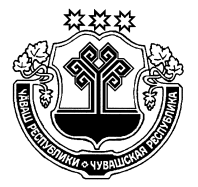 ПРИКАЗ08.09.2023  №173Улат`р хули                                                                        г. АлатырьОб  утверждении состава общественных наблюдателей на школьный этап  всероссийской олимпиады школьников в  2023/2024  учебном году         В соответствии с приказом  Федеральной службы по надзору в сфере образования и науки от 26 августа 2022г. № 924  «Об утверждении  Порядка  аккредитации граждан в качестве общественных наблюдателей при проведении государственной итоговой  аттестации по образовательным программам основного общего и среднего общего образования, всероссийской олимпиады школьников и олимпиад школьников», в целях обеспечения открытости процедур школьного этапа всероссийской олимпиады школьников и информирования общественности о ходе проведения олимпиады,п р  и  к  а з  ы  в  а  ю:Утвердить список  граждан Алатырского  муниципального округа  в качестве общественных наблюдателей при проведении всероссийской олимпиады школьников (школьный этап) в следующем составе:        2. Руководителям общеобразовательных организаций Алатырского   муниципального округа  провести инструктаж с общественными наблюдателями об их правах и обязанностях.        3. Контроль за  исполнением настоящего приказа оставляю за собой.Начальник  отдела  образования                                                                                 А.С.Катаев№п/пФ.И.О. гражданина, аккредитуемого в качестве общественного наблюдателяАдрес образовательной организации, на базе которой проводится школьный этап всероссийской олимпиады школьниковСрокипроведения школьного этапа1.Григорьева Елена Евгеньевна429740, Чувашия, Алатырский район, село Атрать, ул. Щорса,  дом № 11С 20.09.2023 г. по 25.10.2023 г.2.Вавилкина Людмила Викторовна429750 Чувашия, Алатырский район, посёлок Алтышево, ул. Школьная, дом № 10аС 20.09.2023 г. по 25.10.2023 г.3.Удельнова Наталья Юрьевна429816, ЧР, Алатырский район, село Ахматово, ул.Ленина, д.44аС 20.09.2023 г. по 25.10.2023 г.4.Комарова Ольга Ивановна429812 Чувашия, Алатырский район, село  Междуречье, ул. Ворошилова, дом № 5С 20.09.2023 г. по 25.10.2023 г.5.Цыганова Зоя Ивановна429808 Чувашия, Алатырский район, село Новые Айбеси, ул. Ленина, дом № 19С 20.09.2023 г. по 25.10.2023 г.6.Маштакова Розалия Абдулахатовна429806 Чувашия, Алатырский район, посёлок Первомайский, ул. 50 лет Чувашии, дом 1, кв.2С 20.09.2023 г. по 25.10.2023 г.7.Воронкова Надежда Владимировна429802 Чувашия, Алатырский район, село Стемасы, ул.  Юбилейная, дом № 31С 20.09.2023 г. по 25.10.2023 г.8.Бурмистрова Татьяна Петровна  429807 Чувашия, Алатырский район, село Старые Айбеси, ул. К. Маркса дом № 80С 20.09.2023 г. по 25.10.2023 г.9.Кабачева Елена Николаевна429809 Чувашия, Алатырский район, село Сойгино, ул. Кирова, дом №37С 20.09.2023 г. по 25.10.2023 г.10.Лачугина   Мария Владимировна429810 Чувашия, Алатырский район, село Чуварлеи, ул. Николаева, дом № 105С 20.09.2023 г. по 25.10.2023 г.11.Спиридонова Марина  Рифатовна429830 Чувашия, Алатырский район, посёлок Киря, ул.  Первомайская, дом № 61С 20.09.2023 г. по 25.10.2023 г.12.Автаева Надежда  Ивановна429850 Чувашия, Алатырский район, село Алтышево, ул. Комсомольская, дом № 20С 20.09.2023 г. по 25.10.2023 г.